Об утверждении муниципальной программы «Доступная среда ГО «Жатай» на 2017-2019 годы» 	В целях создания условий для беспрепятственного доступа к приоритетным объектам и услугам в приоритетных сферах жизнедеятельности инвалидов и других маломобильных групп населения:Утвердить и ввести в действие с 01.01.2017г. муниципальную программу «Доступная среда ГО «Жатай» на 2017-2019 годы»Финансовому Управлению ОА ГО «Жатай» (Коношенко Е.М.) обеспечить финансирование программных мероприятий в пределах бюджетных ассигнований, предусмотренных на реализацию данной программы.Настоящее постановление подлежит размещению на официальном сайте ГО «Жатай»                                   Контроль за исполнением настоящего постановления возложить на заместителя Главы ОА ГО «Жатай Исаеву Е.Н.		Глава ГО «Жатай»					Кистенев А.Е.Утверждена  Постановлением Главы Окружной Администрации Городского округа «Жатай»от «09» декабря 2016г. № _23-г_Программа «ДОСТУПНАЯ СРЕДА ГО «ЖАТАЙ» НА 2017-2019 годы»п. Жатай2016г. Утверждена  Постановлением Главы Окружной Администрации Городского округа «Жатай»от «09» декабря 2016г. № _23-г_ПРОГРАММА «ДОСТУПНАЯ СРЕДА ГО «ЖАТАЙ» на 2017 – 2019гг.»Паспортпрограммы «Доступная среда» на 2017 - 2019 годыРаздел 1. Содержание проблемы и обоснование необходимости ее решения программными методамиПод доступной средой понимается организация окружающего пространства, при которой любой человек, независимо от своего состояния, физических возможностей и других ограничений имеет возможность беспрепятственного доступа к любым объектам социальной, общественной, транспортной и иной инфраструктуры, а также может свободно передвигаться по любому выбранному маршруту, что, в свою очередь, позволит людям с инвалидностью и иным маломобильным группам населения реализовать свое право на труд, образование, общественную жизнь и другие неотъемлемые сферы жизни современного человека.Для обеспечения доступности на территории ГО «Жатай» в 2015 году постановлением Главы Окружной Администрации Городского округа «Жатай» от «03»_сентября_2015г. № 16г была утверждена подпрограмма «Доступная среда  на 2015 – 2017гг.» муниципальной целевой программы «Социальная поддержка населения городского округа  «Жатай» на 2013 – 2017гг.Подпрограмма определяла основные направления улучшения условий жизни лиц с ограниченными возможностями на основе повышения доступности и качества услуг, гарантированных государством. В связи с разработкой и необходимостью утверждения программы «Социальная поддержка населения городского округа «Жатай» на 2017 – 2019гг.» принято решение и о разработки программы «Доступная среда ГО «Жатай» на 2017 – 2019гг.»Необходимость первоочередного обеспечения доступности в целях решения проблем социальной защиты и реабилитации инвалидов отражена в положениях Конвенции о правах инвалидов ООН, к которой 24 сентября 2008 года присоединилась Россия. Конвенция дает широкую трактовку понятия доступности: «…важна доступность физического, социального, экономического и культурного окружения, здравоохранения и образования, а также информации и связи, поскольку она позволяет инвалидам в полной мере пользоваться всеми правами человека и основными свободами».Численность инвалидов в Городском округе «Жатай» на конец 2016г. составляла 414 человек (2014г. – 454 чел.; 2015 г. – 455; 2016г. - 567), в том числе  3 инвалида по зрению и 36 детей-инвалидов (2014г. – 31 ребенок-инвалид; 2015г.- 31, 2016г. - 36). Доля инвалидов в общей численности населения ГО «Жатай» составляет 4,3 процента. Из общего количества  инвалидов:- 1 гр. – 61 человек (2014г. – 65 чел.; 2015г. - 65 чел., 2016г. - 86);- 2 гр. – 188 человек (2014г. – 194 чел.; 2015г. - 195 чел., 2016г – 222);- 3 гр. – 165 человек (2014г. – 164чел.; 2015г. - 166.чел., 2016г. - 223).            В течение 2017 года впервые получили инвалидность 138 человек (в 2016г. - 43 инвалида).Таким образом, наличие на территории людей с ограниченными возможностями здоровья требуют продолжения комплексного подхода к решению проблемы создания, развития  и совершенствования доступной среды жизнедеятельности данной категории граждан, в том числе программно-целевым методом.Несмотря на предпринимаемые меры в целом в Российской Федерации, Республике Саха (Якутия), так и в ГО «Жатай», остается нерешенной важнейшая социальная задача – создание равных возможностей для инвалидов во всех сферах жизни общества – это транспорт, связь, образование, культурная жизнь и т.д. Основной причиной невозможности проведения в короткие сроки мероприятий, обеспечивающих совершенствования доступной среды жизнедеятельности маломобильной категории граждан, является недостаточность финансовых средств. Так, в рамках действия Подпрограммы «Доступная среда  на 2015 – 2017гг.» Окружной Администрацией ГО «Жатай» в 2015 году были запланированы мероприятия по формирование доступной среды для инвалидов с опорно-двигательными нарушениями, а именно приобретение и установка пандусов, оборудование туалетных комнат поручнями, на трех объектах:- МБОУ СОШ №2 им.Д.Х.Скрябина;- МБУ «Дом культуры «Маяк»;- Окружная администрация ГО «Жатай»Общая сумма плановых расходов составляла 5535,8 тыс.рублей, в том числе РБ – 4428,6 тыс.рублей, МБ – 1107,2 тыс.рублей. Из-за ограниченного финансирования средств государственного бюджета Республики Саха (Якутия), проведение мероприятий стало возможным только на одном объекте. В результате в 2016 году МБУ «Дом культуры «Маяк» оборудован пандусом, при этом сумма фактических затрат составила 603,3 тыс.рублей, в том числе РБ – 281,1 тыс.рублей, МБ – 322,2 тыс.рублей.В настоящее время на территории ГО «Жатай» из 12 муниципальных учреждений и 7 муниципальных унитарных предприятий только одно учреждение оборудовано пандусом.Однако, несмотря на все возникающие трудности, решение поставленных задач будет продолжено в ходе реализации Муниципальной программы «Доступная среда ГО «Жатай» на 2017 – 2019 годы. В том числе в ходе реализации Программы необходимо продолжить:- реализовать необходимые мероприятия по определению приоритетных объектов социальной инфраструктуры для инвалидов, выполнив обследование и паспортизацию этих объектов;- паспортизацию объектов и формирование карт доступности;- определить объем необходимых средств бюджета ГО «Жатай» для выполнения работ по доступности объектов, зданий, сооружений при строительстве новых и реконструкции существующих объектов. Целесообразность решения проблемы обеспечения доступности среды для инвалидов и других маломобильных групп населения программным методом определяется следующими причинами:1. Масштабность, высокая социально-экономическая значимость проблемы. Решение проблемы предполагает модернизацию, дооборудование значительной части существующих объектов социальной, транспортной, информационной инфраструктур, а также организацию строительства новых объектов с учетом требований доступности.2. Инновационный характер проблемы. Для ее решения потребуется выработка новых нормативных, методических решений, создание и внедрение механизмов формирования доступной среды, повышения эффективности реабилитационных услуг.3. Комплексность проблемы. Потребуется решение различных задач правового, финансового, информационного характера, затрагивающих интересы различных групп собственников; реализация соответствующего комплекса мероприятий.4. Межведомственный характер проблемы. С учетом содержания, перечня задач, требующих решения, потребуется консолидация усилий Окружной Администрации ГО «Жатай» и общественных объединений.5. Длительность решения проблемы. Проблема может быть решена в течение ряда лет путем осуществления взаимосвязанных по целям работ и комплекса мероприятий.С учетом изложенного использование программного метода представляется наиболее целесообразным для создания доступной для инвалидов среды и других маломобильных групп населения. SWOT-анализ текущего состоянияРаздел 2. Основные цели и задачи, сроки реализации муниципальной целевой                       программы, а также целевые показатели2.1.Обеспечение доступности приоритетных объектов и услуг в приоритетных сферах жизнедеятельности инвалидов и иных маломобильных групп населения в ГО «Жатай».2.2. Достижение основных целей Программы обеспечивается за счет решения следующих основных задач:  -разработка и внедрение новых законодательных, нормативных, правовых, методических подходов к формированию доступной среды для инвалидов и других маломобильных групп населения;- повышение уровня доступности приоритетных объектов и услуг в приоритетных сферах жизнедеятельности инвалидов и других маломобильных групп населения ГО «Жатай».- повышение доступности качества реабилитационных услуг для детей-инвалидов, а также содействие их социальной интеграции.- информационные и просветительские мероприятия, направленные на преодоление социальной разобщенности в обществе людей с ограниченными физическими возможностями, формирование условий для просвещенности граждан в вопросах инвалидности и устранения отношенческих барьеров.2.3. Реализацию мероприятий Программы предполагается осуществлять в течение трех лет: с 2017 по 2019 год. 2.4. Целевые показатели приведены в приложении № 2 к Программе.2.5. Реестр приоритетных объектов в приоритетных сферах жизнедеятельности инвалидов и других маломобильных групп населения ГО «Жатай» приведен в приложении № 3 к Программе.Раздел 3. Система программных мероприятий, в том числе ресурсное обеспечение муниципальной программы, с перечнем мероприятий с разбивкой по годам, источникам и направлениям финансированияМероприятия, предлагаемые к реализации и направленные на решение задач Программы, с указанием финансовых ресурсов и сроков, необходимых для их реализации, приведены в приложении № 1 к Подпрограмме. Ресурсное обеспечение Программы осуществляется за счет средств бюджета ГО «Жатай» в объемах, предусмотренных Программой и утвержденных решением Окружного Совета ГО «Жатай» о бюджете на очередной финансовый год.Объем средств государственного бюджета Республики Саха (Якутия) является расчетным. Точный размер субсидии определяется ежегодно по итогам участия муниципальных образований в отборе, организуемом Министерством труда и социального развития Республики Саха (Якутия)    в соответствии с «Порядком предоставления субсидий из государственного бюджета Республики Саха (Якутия) местным бюджетам на реализацию мероприятий по обеспечению доступности приоритетных объектов и услуг в приоритетных сферах жизнедеятельности инвалидов и других маломобильных групп населения», утвержденного постановлением Правительства Республики Саха (Якутия) от 27.08.2015г. №309.Объем средств, необходимый для финансирования Программы в 2017 – 2019 годах, составляет всего 5660,0 тыс.рублей, в том числе по годам:2017 год – 3 220,00 тыс. рублей;2018 год –  1 220,00 тыс. рублей;2019 год – 1 220,00 тыс. рублей.Из них Бюджет ГО «Жатай», составляет всего 3100,0 тыс. рублей, в том числе по годам:2017 год – 1 300,00 тыс. рублей;2018 год –     900,00 тыс. рублей;2019 год-      900,00 тыс. рублей.Бюджет РС (Я), составляет всего 2560,0 тыс. рублей, в том числе по годам:2017 год – 1 920,00 тыс. рублей;2018 год –     320,00 тыс. рублей;2019 год –     320,00 тыс. рублей.Раздел 4. Механизм реализации Программы, включая организацию управления и контроль за ходом ее реализации4.1. Муниципальный заказчик – координатор Программы – Окружная Администрация Городского округа «Жатай»:4.1.1. С учетом выделяемых на реализацию Программы финансовых средств ежегодно уточняет в установленном порядке целевые показатели и затраты по программным мероприятиям, механизм реализации Программы, состав исполнителей.Раздел 5. Оценка эффективности социально-экономических и экологических последствий от реализации ПрограммыРеализация Программы в силу ее специфики носит ярко выраженную социальную направленность. Реализация Программы и принятие нормативных правовых актов, направленных на формирование доступной для инвалидов среды жизнедеятельности на территории ГО «Жатай», к 2019 году позволят добиться позитивного изменения ситуации, связанной с доступной средой для инвалидов.Реальную эффективность реализации Программы позволят оценить результаты к 2019 году:- обеспеченность муниципальных учреждений и предприятий физической доступности для инвалидов (установка пандусов в Доме культуры «Маяк», МБОУ СОШ № 2, МУП «Аптека № 40»); - оснащение учреждений тактильными указателями и плитками, информационными табло для инвалидов по зрению;- введение группы временного пребывания для детей с ограниченными возможностями здоровья на базе МБДОУ «Д/сада № 4 «Снежинка» с оснащением спортивным инвентарем и оборудованием;Оценка эффективности реализации Программы производится ее разработчиком ежегодно в соответствии с «Порядком проведения оценки эффективности муниципальных программ ГО «Жатай», утвержденным постановлением Главы ОА ГО «Жатай» от 16.09.2016г. №170 . Результаты Подпрограммы представляются в Министерство труда и социального развития РС (Я) одновременно с отчетом о финансировании и результативности проводимых программных мероприятий.Республика Саха (Якутия)Окружная Администрация Городского округа  "Жатай"ПОСТАНОВЛЕНИЕ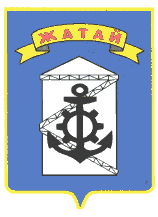 Саха θрθспyyбyлyкэтин"Жатай"   Куораттаађы уокуругун Уокуруктаађы  ДьаhалтатаУУРААХНаименование ПрограммыПрограмма "Доступная среда ГО «Жатай» на 2017-2019 годы” (далее -  Программа)Основания для разработки ПрограммыПостановление Правительства РФ от 01.12.2015 N 1297 (ред. от 25.05.2016) "Об утверждении государственной программы Российской Федерации "Доступная среда" на 2011 - 2020 годы"; Указ Главы РС (Я) от 08.11.2014 N 148 "О создании доступной среды жизнедеятельности инвалидов и других маломобильных групп населения Республики Саха (Якутия)"Заказчик- координатор  ПрограммыОкружная Администрация ГО «Жатай»Основные цели Программы- Обеспечение доступности приоритетных объектов и услуг в приоритетных сферах жизнедеятельности инвалидов и иных маломобильных групп населения в ГО «Жатай».К маломобильным группам населения (МГН) относятся люди, испытывающие затруднения при самостоятельном передвижении, получении услуг, необходимой информацииОсновные задачи Программы-разработка и внедрение нормативных, правовых, подходов к формированию доступной среды для инвалидов и других маломобильных групп населения;-повышение уровня доступности приоритетных объектов и услуг в приоритетных сферах жизнедеятельности инвалидов и других маломобильных групп населения ГО «Жатай».-повышение доступности качества реабилитационных услуг для детей-инвалидов, а также содействие их социальной интеграции.-информационные и просветительские мероприятия, направленные на преодоление социальной разобщенности в обществе людей с ограниченными физическими возможностями, формирование условий для просвещенности граждан в вопросах инвалидности и устранения отношенческих барьеров.Сроки   реализации Программы2017-2019 годыБез выделения этаповОтветственный исполнитель ПрограммыОкружная Администрация ГО «Жатай»Соисполнители ПрограммыОбщий отдел ОА ГО «Жатай»;Управление культуры, спорта, молодежной и семейной политики ОА ГО «Жатай»;Учреждения и предприятия ГО «Жатай»;Общественная организация инвалидов.Объемы и источники финансирования ПрограммыОбъем средств всего: 5660,0 тыс. рублей, в том числе по годам:2017 год – 3 220,00 тыс. рублей;2018 год –  1 220,00 тыс. рублей;2019 год – 1 220,00 тыс. рублей.Из них: Бюджет ГО «Жатай», составляет всего 3100,0 тыс. рублей, в том числе по годам:2017 год – 1 300,00 тыс. рублей;2018 год –     900,00 тыс. рублей;год –     900,00 тыс. рублей.Бюджет РС(Я), составляет всего 2560,0 тыс. рублей, в том числе по годам:2017 год – 1 920,00 тыс. рублей;2018 год –     320,00 тыс. рублей;2019 год –     320,00 тыс. рублей.Ожидаемые конечные результаты реализации Программы(целевые показатели)- Увеличение числа муниципальных учреждений и предприятий, обеспечивающих физическую доступность для инвалидовКонтроль за реализацией ПрограммыКонтроль за реализацией Программы осуществляет Окружная Администрация ГО «Жатай»S (cильные стороны)W (слабые стороны)наличие специалиста Управления социальной защиты населения на территории ГО «Жатай»среда жизнедеятельности в ГО «Жатай» недостаточно приспособлена для инвалидов;недостаточен уровень обеспечения техническими средствамиограниченность финансированияО (возможности)Т (угрозы)получение внешнего источника софинансирования мероприятий, обеспечивающих совершенствования доступной среды жизнедеятельности маломобильной категории граждансокращение расходов бюджета                     ГО  «Жатай»;сокращение уровня финансирования или программы «Доступная среда ГО «Жатай».Приложение №1Приложение №1Приложение №1к программе "Доступная среда ГО "Жатай" на 2017-2019 годы"к программе "Доступная среда ГО "Жатай" на 2017-2019 годы"План реализации муниципальной программыПлан реализации муниципальной программыПлан реализации муниципальной программыПлан реализации муниципальной программыПлан реализации муниципальной программыПлан реализации муниципальной программыПлан реализации муниципальной программыПлан реализации муниципальной программыПлан реализации муниципальной программыПлан реализации муниципальной программыПлан реализации муниципальной программыПлан реализации муниципальной программыПлан реализации муниципальной программыПлан реализации муниципальной программы(тыс. рублей)N п/пНаименование мероприятийСроки реализацииВсего финансовых средствв том числе по источникам финансированияв том числе по источникам финансированияв том числе по источникам финансированияв том числе по источникам финансированияОтветственный исполнительN п/пНаименование мероприятийСроки реализацииВсего финансовых средствФедеральный бюджетБюджет РС(Я)Бюджет                             ГО "Жатай"Внебюджетные источникиОтветственный исполнитель123456789Программа "Доступная среда ГО «Жатай» на 2017-2019 годы” Программа "Доступная среда ГО «Жатай» на 2017-2019 годы” Программа "Доступная среда ГО «Жатай» на 2017-2019 годы” Программа "Доступная среда ГО «Жатай» на 2017-2019 годы” Программа "Доступная среда ГО «Жатай» на 2017-2019 годы” Программа "Доступная среда ГО «Жатай» на 2017-2019 годы” Программа "Доступная среда ГО «Жатай» на 2017-2019 годы” Программа "Доступная среда ГО «Жатай» на 2017-2019 годы” Программа "Доступная среда ГО «Жатай» на 2017-2019 годы” Программа "Доступная среда ГО «Жатай» на 2017-2019 годы” Цель: Обеспечение доступности приоритетных объектов и услуг в приоритетных сферах жизнедеятельности инвалидов и иных маломобильных групп населения в ГО «Жатай».Цель: Обеспечение доступности приоритетных объектов и услуг в приоритетных сферах жизнедеятельности инвалидов и иных маломобильных групп населения в ГО «Жатай».Цель: Обеспечение доступности приоритетных объектов и услуг в приоритетных сферах жизнедеятельности инвалидов и иных маломобильных групп населения в ГО «Жатай».Цель: Обеспечение доступности приоритетных объектов и услуг в приоритетных сферах жизнедеятельности инвалидов и иных маломобильных групп населения в ГО «Жатай».Цель: Обеспечение доступности приоритетных объектов и услуг в приоритетных сферах жизнедеятельности инвалидов и иных маломобильных групп населения в ГО «Жатай».Цель: Обеспечение доступности приоритетных объектов и услуг в приоритетных сферах жизнедеятельности инвалидов и иных маломобильных групп населения в ГО «Жатай».Цель: Обеспечение доступности приоритетных объектов и услуг в приоритетных сферах жизнедеятельности инвалидов и иных маломобильных групп населения в ГО «Жатай».Цель: Обеспечение доступности приоритетных объектов и услуг в приоритетных сферах жизнедеятельности инвалидов и иных маломобильных групп населения в ГО «Жатай».Цель: Обеспечение доступности приоритетных объектов и услуг в приоритетных сферах жизнедеятельности инвалидов и иных маломобильных групп населения в ГО «Жатай». отчетный год2016                                   -                      -                    -                                -                                       -     ОА ГО "Жатай"текущий год2017               3 220,00                    -           1 920,00                     1 300,00                                     -     ОА ГО "Жатай"1-й плановый год2018               1 220,00                    -              320,00                        900,00                                     -     ОА ГО "Жатай"2-й плановый год2019               1 220,00                    -              320,00                        900,00                                     -     ОА ГО "Жатай" Итого                         5 660,00                    -         2 560,00                   3 100,00   1.Задача N. 1.Разработка и внедрение новых законодательных, нормативных, правовых, методических подходов к формированию доступной среды для инвалидов и других маломобильных групп населенияЗадача N. 1.Разработка и внедрение новых законодательных, нормативных, правовых, методических подходов к формированию доступной среды для инвалидов и других маломобильных групп населенияЗадача N. 1.Разработка и внедрение новых законодательных, нормативных, правовых, методических подходов к формированию доступной среды для инвалидов и других маломобильных групп населенияЗадача N. 1.Разработка и внедрение новых законодательных, нормативных, правовых, методических подходов к формированию доступной среды для инвалидов и других маломобильных групп населенияЗадача N. 1.Разработка и внедрение новых законодательных, нормативных, правовых, методических подходов к формированию доступной среды для инвалидов и других маломобильных групп населенияЗадача N. 1.Разработка и внедрение новых законодательных, нормативных, правовых, методических подходов к формированию доступной среды для инвалидов и других маломобильных групп населенияЗадача N. 1.Разработка и внедрение новых законодательных, нормативных, правовых, методических подходов к формированию доступной среды для инвалидов и других маломобильных групп населенияЗадача N. 1.Разработка и внедрение новых законодательных, нормативных, правовых, методических подходов к формированию доступной среды для инвалидов и других маломобильных групп населения отчетный год2016в рамках действующего финансированияв рамках действующего финансированияв рамках действующего финансированияв рамках действующего финансированияв рамках действующего финансированияОА ГО "Жатай"текущий год2017в рамках действующего финансированияв рамках действующего финансированияв рамках действующего финансированияв рамках действующего финансированияв рамках действующего финансированияОА ГО "Жатай"1-й плановый год2018в рамках действующего финансированияв рамках действующего финансированияв рамках действующего финансированияв рамках действующего финансированияв рамках действующего финансированияОА ГО "Жатай"2-й плановый год2019в рамках действующего финансированияв рамках действующего финансированияв рамках действующего финансированияв рамках действующего финансированияв рамках действующего финансированияОА ГО "Жатай"1.1.Мероприятие №1.1. Объективная оценка состояния доступности среды для инвалидов и других маломобильных групп населенияМероприятие №1.1. Объективная оценка состояния доступности среды для инвалидов и других маломобильных групп населенияМероприятие №1.1. Объективная оценка состояния доступности среды для инвалидов и других маломобильных групп населенияМероприятие №1.1. Объективная оценка состояния доступности среды для инвалидов и других маломобильных групп населенияМероприятие №1.1. Объективная оценка состояния доступности среды для инвалидов и других маломобильных групп населенияМероприятие №1.1. Объективная оценка состояния доступности среды для инвалидов и других маломобильных групп населенияМероприятие №1.1. Объективная оценка состояния доступности среды для инвалидов и других маломобильных групп населенияМероприятие №1.1. Объективная оценка состояния доступности среды для инвалидов и других маломобильных групп населенияМероприятие №1.1. Объективная оценка состояния доступности среды для инвалидов и других маломобильных групп населения отчетный год2016в рамках действующего финансированияв рамках действующего финансированияв рамках действующего финансированияв рамках действующего финансированияв рамках действующего финансированияОА ГО "Жатай"текущий год2017в рамках действующего финансированияв рамках действующего финансированияв рамках действующего финансированияв рамках действующего финансированияв рамках действующего финансированияОА ГО "Жатай"1-й плановый год2018в рамках действующего финансированияв рамках действующего финансированияв рамках действующего финансированияв рамках действующего финансированияв рамках действующего финансированияОА ГО "Жатай"2-й плановый год2019в рамках действующего финансированияв рамках действующего финансированияв рамках действующего финансированияв рамках действующего финансированияв рамках действующего финансированияОА ГО "Жатай"1.2.Мероприятие №1.2. Паспортизация объектов и ведение реестра приоритетных объектов жизнедеятельности инвалидовМероприятие №1.2. Паспортизация объектов и ведение реестра приоритетных объектов жизнедеятельности инвалидовМероприятие №1.2. Паспортизация объектов и ведение реестра приоритетных объектов жизнедеятельности инвалидовМероприятие №1.2. Паспортизация объектов и ведение реестра приоритетных объектов жизнедеятельности инвалидовМероприятие №1.2. Паспортизация объектов и ведение реестра приоритетных объектов жизнедеятельности инвалидовМероприятие №1.2. Паспортизация объектов и ведение реестра приоритетных объектов жизнедеятельности инвалидовМероприятие №1.2. Паспортизация объектов и ведение реестра приоритетных объектов жизнедеятельности инвалидовМероприятие №1.2. Паспортизация объектов и ведение реестра приоритетных объектов жизнедеятельности инвалидовМероприятие №1.2. Паспортизация объектов и ведение реестра приоритетных объектов жизнедеятельности инвалидов отчетный год2016в рамках действующего финансированияв рамках действующего финансированияв рамках действующего финансированияв рамках действующего финансированияв рамках действующего финансированияОА ГО "Жатай"текущий год2017в рамках действующего финансированияв рамках действующего финансированияв рамках действующего финансированияв рамках действующего финансированияв рамках действующего финансированияОА ГО "Жатай"1-й плановый год2018в рамках действующего финансированияв рамках действующего финансированияв рамках действующего финансированияв рамках действующего финансированияв рамках действующего финансированияОА ГО "Жатай"2-й плановый год2019в рамках действующего финансированияв рамках действующего финансированияв рамках действующего финансированияв рамках действующего финансированияв рамках действующего финансированияОА ГО "Жатай"2.Задача N2. Повышение уровня доступности приоритетных объектов и услуг в приоритетных сферах жизнедеятельности инвалидов и других маломобильных групп населения ГО «Жатай»Задача N2. Повышение уровня доступности приоритетных объектов и услуг в приоритетных сферах жизнедеятельности инвалидов и других маломобильных групп населения ГО «Жатай»Задача N2. Повышение уровня доступности приоритетных объектов и услуг в приоритетных сферах жизнедеятельности инвалидов и других маломобильных групп населения ГО «Жатай»Задача N2. Повышение уровня доступности приоритетных объектов и услуг в приоритетных сферах жизнедеятельности инвалидов и других маломобильных групп населения ГО «Жатай»Задача N2. Повышение уровня доступности приоритетных объектов и услуг в приоритетных сферах жизнедеятельности инвалидов и других маломобильных групп населения ГО «Жатай»Задача N2. Повышение уровня доступности приоритетных объектов и услуг в приоритетных сферах жизнедеятельности инвалидов и других маломобильных групп населения ГО «Жатай»Задача N2. Повышение уровня доступности приоритетных объектов и услуг в приоритетных сферах жизнедеятельности инвалидов и других маломобильных групп населения ГО «Жатай»Задача N2. Повышение уровня доступности приоритетных объектов и услуг в приоритетных сферах жизнедеятельности инвалидов и других маломобильных групп населения ГО «Жатай»Задача N2. Повышение уровня доступности приоритетных объектов и услуг в приоритетных сферах жизнедеятельности инвалидов и других маломобильных групп населения ГО «Жатай» отчетный год2016                                   -                      -                    -                                -                                       -     ОА ГО "Жатай"текущий год2017     2 300,00                    -           1 840,00                        460,00                                     -     ОА ГО "Жатай"1-й плановый год2018                             300,00                    -              240,00                         60,00                                     -     ОА ГО "Жатай"2-й плановый год2019                             300,00                    -              240,00                         60,00                                     -     ОА ГО "Жатай"2.1.Мероприятие N 2.1. Формирование доступной среды для инвалидов с опорно-двигательными нарушениями (приобретение и установка пандусов, оборудование туалетных комнат поручнями) на объекте МБОУ СОШ № 2 им. Д.Х.Скрябина Мероприятие N 2.1. Формирование доступной среды для инвалидов с опорно-двигательными нарушениями (приобретение и установка пандусов, оборудование туалетных комнат поручнями) на объекте МБОУ СОШ № 2 им. Д.Х.Скрябина Мероприятие N 2.1. Формирование доступной среды для инвалидов с опорно-двигательными нарушениями (приобретение и установка пандусов, оборудование туалетных комнат поручнями) на объекте МБОУ СОШ № 2 им. Д.Х.Скрябина Мероприятие N 2.1. Формирование доступной среды для инвалидов с опорно-двигательными нарушениями (приобретение и установка пандусов, оборудование туалетных комнат поручнями) на объекте МБОУ СОШ № 2 им. Д.Х.Скрябина Мероприятие N 2.1. Формирование доступной среды для инвалидов с опорно-двигательными нарушениями (приобретение и установка пандусов, оборудование туалетных комнат поручнями) на объекте МБОУ СОШ № 2 им. Д.Х.Скрябина Мероприятие N 2.1. Формирование доступной среды для инвалидов с опорно-двигательными нарушениями (приобретение и установка пандусов, оборудование туалетных комнат поручнями) на объекте МБОУ СОШ № 2 им. Д.Х.Скрябина Мероприятие N 2.1. Формирование доступной среды для инвалидов с опорно-двигательными нарушениями (приобретение и установка пандусов, оборудование туалетных комнат поручнями) на объекте МБОУ СОШ № 2 им. Д.Х.Скрябина Мероприятие N 2.1. Формирование доступной среды для инвалидов с опорно-двигательными нарушениями (приобретение и установка пандусов, оборудование туалетных комнат поручнями) на объекте МБОУ СОШ № 2 им. Д.Х.Скрябина Мероприятие N 2.1. Формирование доступной среды для инвалидов с опорно-двигательными нарушениями (приобретение и установка пандусов, оборудование туалетных комнат поручнями) на объекте МБОУ СОШ № 2 им. Д.Х.Скрябина  отчетный год2016                                   -                      -                    -                                -                                       -     ОА ГО "Жатай"текущий год2017                          2 000,00                    -           1 600,00                        400,00                                     -     ОА ГО "Жатай"1-й плановый год2018                                   -                      -                    -                                -                                       -     ОА ГО "Жатай"2-й плановый год2019                                   -                      -                    -                                -                                       -     ОА ГО "Жатай"2.2.Мероприятие N 2.2. Формирование доступной среды для инвалидов по зрению (оснащение учреждений тактильными указателями и плитками, информационными табло) на объекте МБОУ СОШ №2 им.Д.Х.СкрябинаМероприятие N 2.2. Формирование доступной среды для инвалидов по зрению (оснащение учреждений тактильными указателями и плитками, информационными табло) на объекте МБОУ СОШ №2 им.Д.Х.СкрябинаМероприятие N 2.2. Формирование доступной среды для инвалидов по зрению (оснащение учреждений тактильными указателями и плитками, информационными табло) на объекте МБОУ СОШ №2 им.Д.Х.СкрябинаМероприятие N 2.2. Формирование доступной среды для инвалидов по зрению (оснащение учреждений тактильными указателями и плитками, информационными табло) на объекте МБОУ СОШ №2 им.Д.Х.СкрябинаМероприятие N 2.2. Формирование доступной среды для инвалидов по зрению (оснащение учреждений тактильными указателями и плитками, информационными табло) на объекте МБОУ СОШ №2 им.Д.Х.СкрябинаМероприятие N 2.2. Формирование доступной среды для инвалидов по зрению (оснащение учреждений тактильными указателями и плитками, информационными табло) на объекте МБОУ СОШ №2 им.Д.Х.СкрябинаМероприятие N 2.2. Формирование доступной среды для инвалидов по зрению (оснащение учреждений тактильными указателями и плитками, информационными табло) на объекте МБОУ СОШ №2 им.Д.Х.СкрябинаМероприятие N 2.2. Формирование доступной среды для инвалидов по зрению (оснащение учреждений тактильными указателями и плитками, информационными табло) на объекте МБОУ СОШ №2 им.Д.Х.СкрябинаМероприятие N 2.2. Формирование доступной среды для инвалидов по зрению (оснащение учреждений тактильными указателями и плитками, информационными табло) на объекте МБОУ СОШ №2 им.Д.Х.Скрябина отчетный год2016                                   -                      -                    -                                -     ОА ГО "Жатай"текущий год2017                             150,00                    -              120,00                         30,00   ОА ГО "Жатай"1-й плановый год2018                             150,00                    -              120,00                         30,00   ОА ГО "Жатай"2-й плановый год2019                             150,00                    -              120,00                         30,00   ОА ГО "Жатай"2.3.Мероприятие N 2.3. Формирование доступной среды для инвалидов по зрению (оснащение учреждений тактильными указателями и плитками, информационными табло) на объекте МБОУ СОШ №1 Мероприятие N 2.3. Формирование доступной среды для инвалидов по зрению (оснащение учреждений тактильными указателями и плитками, информационными табло) на объекте МБОУ СОШ №1 Мероприятие N 2.3. Формирование доступной среды для инвалидов по зрению (оснащение учреждений тактильными указателями и плитками, информационными табло) на объекте МБОУ СОШ №1 Мероприятие N 2.3. Формирование доступной среды для инвалидов по зрению (оснащение учреждений тактильными указателями и плитками, информационными табло) на объекте МБОУ СОШ №1 Мероприятие N 2.3. Формирование доступной среды для инвалидов по зрению (оснащение учреждений тактильными указателями и плитками, информационными табло) на объекте МБОУ СОШ №1 Мероприятие N 2.3. Формирование доступной среды для инвалидов по зрению (оснащение учреждений тактильными указателями и плитками, информационными табло) на объекте МБОУ СОШ №1 Мероприятие N 2.3. Формирование доступной среды для инвалидов по зрению (оснащение учреждений тактильными указателями и плитками, информационными табло) на объекте МБОУ СОШ №1 Мероприятие N 2.3. Формирование доступной среды для инвалидов по зрению (оснащение учреждений тактильными указателями и плитками, информационными табло) на объекте МБОУ СОШ №1 Мероприятие N 2.3. Формирование доступной среды для инвалидов по зрению (оснащение учреждений тактильными указателями и плитками, информационными табло) на объекте МБОУ СОШ №1  отчетный год2016                                   -                    -                                -     ОА ГО "Жатай"текущий год2017                             150,00            120,00                         30,00   ОА ГО "Жатай"1-й плановый год2018                             150,00            120,00                         30,00   ОА ГО "Жатай"2-й плановый год2019                             150,00            120,00                         30,00   ОА ГО "Жатай"Задача N 3. Повышение доступности качества реабилитационных услуг для детей-инвалидов, а также содействие их социальной интеграцииЗадача N 3. Повышение доступности качества реабилитационных услуг для детей-инвалидов, а также содействие их социальной интеграцииЗадача N 3. Повышение доступности качества реабилитационных услуг для детей-инвалидов, а также содействие их социальной интеграцииЗадача N 3. Повышение доступности качества реабилитационных услуг для детей-инвалидов, а также содействие их социальной интеграцииЗадача N 3. Повышение доступности качества реабилитационных услуг для детей-инвалидов, а также содействие их социальной интеграцииЗадача N 3. Повышение доступности качества реабилитационных услуг для детей-инвалидов, а также содействие их социальной интеграцииЗадача N 3. Повышение доступности качества реабилитационных услуг для детей-инвалидов, а также содействие их социальной интеграцииЗадача N 3. Повышение доступности качества реабилитационных услуг для детей-инвалидов, а также содействие их социальной интеграцииЗадача N 3. Повышение доступности качества реабилитационных услуг для детей-инвалидов, а также содействие их социальной интеграции отчетный год2016                                   -                      -                    -                                -                                       -     ОА ГО "Жатай"текущий год2017                             870,00                    -                80,00                        790,00                                     -     ОА ГО "Жатай"1-й плановый год2018                             870,00                    -                80,00                        790,00                                     -     ОА ГО "Жатай"2-й плановый год2019                             870,00                    -                80,00                        790,00                                     -     ОА ГО "Жатай"3.1.Мероприятие N 3.1. Создание условий для социальной адаптации детей-инвалидов (введение группы временного пребывания детей-инвалидов младшего возраста на базе МБДОУ Детский сада № 4 «Снежинка»)Мероприятие N 3.1. Создание условий для социальной адаптации детей-инвалидов (введение группы временного пребывания детей-инвалидов младшего возраста на базе МБДОУ Детский сада № 4 «Снежинка»)Мероприятие N 3.1. Создание условий для социальной адаптации детей-инвалидов (введение группы временного пребывания детей-инвалидов младшего возраста на базе МБДОУ Детский сада № 4 «Снежинка»)Мероприятие N 3.1. Создание условий для социальной адаптации детей-инвалидов (введение группы временного пребывания детей-инвалидов младшего возраста на базе МБДОУ Детский сада № 4 «Снежинка»)Мероприятие N 3.1. Создание условий для социальной адаптации детей-инвалидов (введение группы временного пребывания детей-инвалидов младшего возраста на базе МБДОУ Детский сада № 4 «Снежинка»)Мероприятие N 3.1. Создание условий для социальной адаптации детей-инвалидов (введение группы временного пребывания детей-инвалидов младшего возраста на базе МБДОУ Детский сада № 4 «Снежинка»)Мероприятие N 3.1. Создание условий для социальной адаптации детей-инвалидов (введение группы временного пребывания детей-инвалидов младшего возраста на базе МБДОУ Детский сада № 4 «Снежинка»)Мероприятие N 3.1. Создание условий для социальной адаптации детей-инвалидов (введение группы временного пребывания детей-инвалидов младшего возраста на базе МБДОУ Детский сада № 4 «Снежинка»)Мероприятие N 3.1. Создание условий для социальной адаптации детей-инвалидов (введение группы временного пребывания детей-инвалидов младшего возраста на базе МБДОУ Детский сада № 4 «Снежинка») отчетный год2016                                   -                      -                    -                                -                                       -     ОА ГО "Жатай"текущий год2017                             770,00                    -                    -                          770,00                                     -     ОА ГО "Жатай"1-й плановый год2018                             770,00                    -                    -                          770,00                                     -     ОА ГО "Жатай"2-й плановый год2019                             770,00                    -                    -                          770,00                                     -     ОА ГО "Жатай"3.2.Мероприятие N 3.2. Оснащение спортивным инвентарем и оборудованием для занятий адаптивной физической культурой и спортом детей-инвалидов группы временного пребывания. на базе МБДОУ Детский сада № 4 «Снежинка»Мероприятие N 3.2. Оснащение спортивным инвентарем и оборудованием для занятий адаптивной физической культурой и спортом детей-инвалидов группы временного пребывания. на базе МБДОУ Детский сада № 4 «Снежинка»Мероприятие N 3.2. Оснащение спортивным инвентарем и оборудованием для занятий адаптивной физической культурой и спортом детей-инвалидов группы временного пребывания. на базе МБДОУ Детский сада № 4 «Снежинка»Мероприятие N 3.2. Оснащение спортивным инвентарем и оборудованием для занятий адаптивной физической культурой и спортом детей-инвалидов группы временного пребывания. на базе МБДОУ Детский сада № 4 «Снежинка»Мероприятие N 3.2. Оснащение спортивным инвентарем и оборудованием для занятий адаптивной физической культурой и спортом детей-инвалидов группы временного пребывания. на базе МБДОУ Детский сада № 4 «Снежинка»Мероприятие N 3.2. Оснащение спортивным инвентарем и оборудованием для занятий адаптивной физической культурой и спортом детей-инвалидов группы временного пребывания. на базе МБДОУ Детский сада № 4 «Снежинка»Мероприятие N 3.2. Оснащение спортивным инвентарем и оборудованием для занятий адаптивной физической культурой и спортом детей-инвалидов группы временного пребывания. на базе МБДОУ Детский сада № 4 «Снежинка»Мероприятие N 3.2. Оснащение спортивным инвентарем и оборудованием для занятий адаптивной физической культурой и спортом детей-инвалидов группы временного пребывания. на базе МБДОУ Детский сада № 4 «Снежинка»Мероприятие N 3.2. Оснащение спортивным инвентарем и оборудованием для занятий адаптивной физической культурой и спортом детей-инвалидов группы временного пребывания. на базе МБДОУ Детский сада № 4 «Снежинка» отчетный год2016                                   -                      -                    -                                -                                       -     ОА ГО "Жатай"текущий год2017                             100,00                    -                80,00                         20,00                                     -     ОА ГО "Жатай"1-й плановый год2018                             100,00                    -                80,00                         20,00                                     -     ОА ГО "Жатай"2-й плановый год2019                             100,00                    -                80,00                         20,00                                     -     ОА ГО "Жатай"Задача N 4. Информационные и просветительские мероприятия, направленные на преодоление социальной разобщенности в обществе людей с ограниченными физическими возможностями, формирование условий для просвещенности граждан в вопросах инвалидности и устранения отношенческих барьеров.Задача N 4. Информационные и просветительские мероприятия, направленные на преодоление социальной разобщенности в обществе людей с ограниченными физическими возможностями, формирование условий для просвещенности граждан в вопросах инвалидности и устранения отношенческих барьеров.Задача N 4. Информационные и просветительские мероприятия, направленные на преодоление социальной разобщенности в обществе людей с ограниченными физическими возможностями, формирование условий для просвещенности граждан в вопросах инвалидности и устранения отношенческих барьеров.Задача N 4. Информационные и просветительские мероприятия, направленные на преодоление социальной разобщенности в обществе людей с ограниченными физическими возможностями, формирование условий для просвещенности граждан в вопросах инвалидности и устранения отношенческих барьеров.Задача N 4. Информационные и просветительские мероприятия, направленные на преодоление социальной разобщенности в обществе людей с ограниченными физическими возможностями, формирование условий для просвещенности граждан в вопросах инвалидности и устранения отношенческих барьеров.Задача N 4. Информационные и просветительские мероприятия, направленные на преодоление социальной разобщенности в обществе людей с ограниченными физическими возможностями, формирование условий для просвещенности граждан в вопросах инвалидности и устранения отношенческих барьеров.Задача N 4. Информационные и просветительские мероприятия, направленные на преодоление социальной разобщенности в обществе людей с ограниченными физическими возможностями, формирование условий для просвещенности граждан в вопросах инвалидности и устранения отношенческих барьеров.Задача N 4. Информационные и просветительские мероприятия, направленные на преодоление социальной разобщенности в обществе людей с ограниченными физическими возможностями, формирование условий для просвещенности граждан в вопросах инвалидности и устранения отношенческих барьеров.Задача N 4. Информационные и просветительские мероприятия, направленные на преодоление социальной разобщенности в обществе людей с ограниченными физическими возможностями, формирование условий для просвещенности граждан в вопросах инвалидности и устранения отношенческих барьеров. отчетный год2016                                   -                      -                    -                                       -     ОА ГО "Жатай"текущий год2017                              50,00                    -                    -                           50,00                                     -     ОА ГО "Жатай"1-й плановый год2018                              50,00                    -                    -                           50,00                                     -     ОА ГО "Жатай"2-й плановый год2019                              50,00                    -                    -                           50,00                                     -     ОА ГО "Жатай"4.1.Мероприятие N 4.1. Физкультурно-оздоровительные и спортивные мероприятияМероприятие N 4.1. Физкультурно-оздоровительные и спортивные мероприятияМероприятие N 4.1. Физкультурно-оздоровительные и спортивные мероприятияМероприятие N 4.1. Физкультурно-оздоровительные и спортивные мероприятияМероприятие N 4.1. Физкультурно-оздоровительные и спортивные мероприятияМероприятие N 4.1. Физкультурно-оздоровительные и спортивные мероприятияМероприятие N 4.1. Физкультурно-оздоровительные и спортивные мероприятияМероприятие N 4.1. Физкультурно-оздоровительные и спортивные мероприятияМероприятие N 4.1. Физкультурно-оздоровительные и спортивные мероприятия отчетный год2016                                   -                      -                    -                                -                                       -     ОА ГО "Жатай"текущий год2017                              20,00                    -                    -                           20,00                                     -     ОА ГО "Жатай"1-й плановый год2018                              20,00                    -                    -                           20,00                                     -     ОА ГО "Жатай"2-й плановый год2019                              20,00                    -                    -                           20,00                                     -     ОА ГО "Жатай"4.2.Мероприятие N 4.2. Организация культурно-массовых мероприятий с участием инвалидовМероприятие N 4.2. Организация культурно-массовых мероприятий с участием инвалидовМероприятие N 4.2. Организация культурно-массовых мероприятий с участием инвалидовМероприятие N 4.2. Организация культурно-массовых мероприятий с участием инвалидовМероприятие N 4.2. Организация культурно-массовых мероприятий с участием инвалидовМероприятие N 4.2. Организация культурно-массовых мероприятий с участием инвалидовМероприятие N 4.2. Организация культурно-массовых мероприятий с участием инвалидовМероприятие N 4.2. Организация культурно-массовых мероприятий с участием инвалидовМероприятие N 4.2. Организация культурно-массовых мероприятий с участием инвалидов отчетный год2016                              20,00                    -                    -                           20,00                                     -     ОА ГО "Жатай"текущий год2017                              20,00                    -                    -                           20,00                                     -     ОА ГО "Жатай"1-й плановый год2018                              20,00                    -                    -                           20,00                                     -     ОА ГО "Жатай"2-й плановый год2019                              20,00                    -                    -                           20,00                                     -     ОА ГО "Жатай"4.3.Мероприятие N 4.3. Информационное обеспечениеМероприятие N 4.3. Информационное обеспечениеМероприятие N 4.3. Информационное обеспечениеМероприятие N 4.3. Информационное обеспечениеМероприятие N 4.3. Информационное обеспечениеМероприятие N 4.3. Информационное обеспечениеМероприятие N 4.3. Информационное обеспечениеМероприятие N 4.3. Информационное обеспечениеМероприятие N 4.3. Информационное обеспечение отчетный год2016                                   -                      -                    -                                -                                       -     ОА ГО "Жатай"текущий год2017                              10,00                    -                    -                           10,00                                     -     ОА ГО "Жатай"1-й плановый год2018                              10,00                    -                    -                           10,00                                     -     ОА ГО "Жатай"2-й плановый год2019                              10,00                    -                    -                           10,00                                     -     ОА ГО "Жатай"Приложение №2Приложение №2Приложение №2к программе "Доступная среда ГО "Жатай" на 2017-2019 годы"к программе "Доступная среда ГО "Жатай" на 2017-2019 годы"к программе "Доступная среда ГО "Жатай" на 2017-2019 годы"
 Сведения о показателях (индикаторах) муниципальной программы
 Сведения о показателях (индикаторах) муниципальной программы
 Сведения о показателях (индикаторах) муниципальной программы
 Сведения о показателях (индикаторах) муниципальной программы
 Сведения о показателях (индикаторах) муниципальной программы
 Сведения о показателях (индикаторах) муниципальной программы
 Сведения о показателях (индикаторах) муниципальной программы
 Сведения о показателях (индикаторах) муниципальной программы
 Сведения о показателях (индикаторах) муниципальной программы
 Сведения о показателях (индикаторах) муниципальной программы
 Сведения о показателях (индикаторах) муниципальной программы
 Сведения о показателях (индикаторах) муниципальной программы
 Сведения о показателях (индикаторах) муниципальной программы
 Сведения о показателях (индикаторах) муниципальной программы
 Сведения о показателях (индикаторах) муниципальной программы
 Сведения о показателях (индикаторах) муниципальной программы
 Сведения о показателях (индикаторах) муниципальной программы
 Сведения о показателях (индикаторах) муниципальной программы
 Сведения о показателях (индикаторах) муниципальной программы
 Сведения о показателях (индикаторах) муниципальной программы
 Сведения о показателях (индикаторах) муниципальной программы
 Сведения о показателях (индикаторах) муниципальной программы
 Сведения о показателях (индикаторах) муниципальной программы
 Сведения о показателях (индикаторах) муниципальной программы
 Сведения о показателях (индикаторах) муниципальной программы
 Сведения о показателях (индикаторах) муниципальной программы
 Сведения о показателях (индикаторах) муниципальной программы
 Сведения о показателях (индикаторах) муниципальной программыЕдиница измеренияЗначение показателей (индикаторов)Значение показателей (индикаторов)Значение показателей (индикаторов)Значение показателей (индикаторов)Значение показателей (индикаторов)Значение показателей (индикаторов)Значение показателей (индикаторов)Значение показателей (индикаторов)Значение показателей (индикаторов)Значение показателей (индикаторов)Значение показателей (индикаторов)Значение показателей (индикаторов)Значение показателей (индикаторов)Единица измерения2016г. - отчетный год2017г. - текущий год2017г. - текущий год2017г. - текущий год2017г. - текущий год2018г.-1-й плановый год2018г.-1-й плановый год2018г.-1-й плановый год2018г.-1-й плановый год2019г.-2-й плановый год2019г.-2-й плановый год2019г.-2-й плановый год2019г.-2-й плановый годЕдиница измерения2016г. - отчетный годI кварталII кварталIII кварталIV кварталI кварталII кварталIII кварталIV кварталI кварталII кварталIII кварталIV квартал345678910111213141516учреждение/        организация11учреждение/   организация2учреждение111111111